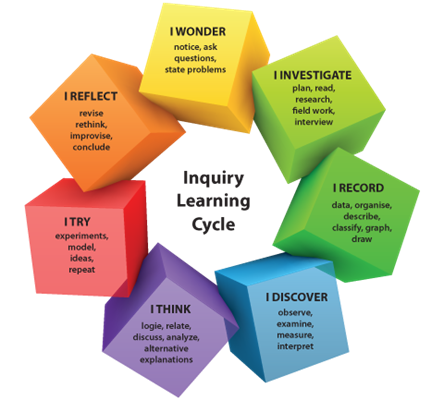 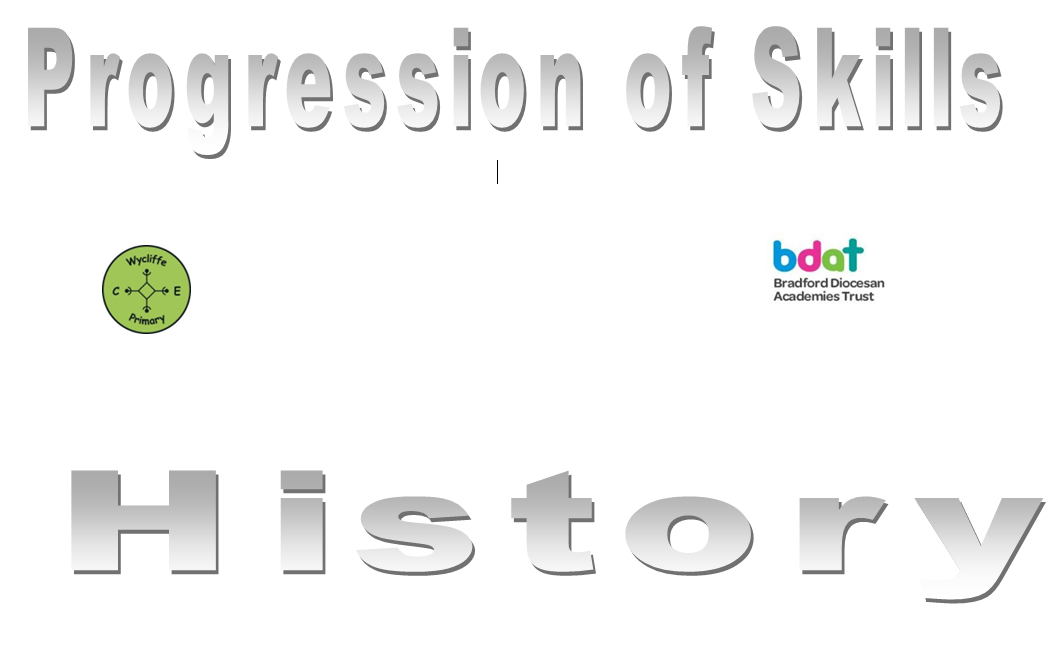 Year 1Year 2Year 3Year 4Year 5Year 6Autumn 1MultimediaMultimediaMultimediaHandling DataMultimediaMultimediaAutumn 2Handling DataHandling DataHandlng DataMultimediaHandling DataHandling DataSpring 1ProgrammingProgrammingEsafetyProgrammingProgrammingProgrammingSpring 2Technology in our livesTechnology in our livesProgrammingTechnology in our livesTechnology in our livesTechnology in our livesSummer 1E-safetyE-safetyTechnology in our livesE-safetyE-safetyE-safetySummer 2Recap and reviewRecap and reviewRecap and reviewRecap and reviewRecap and reviewRecap and review